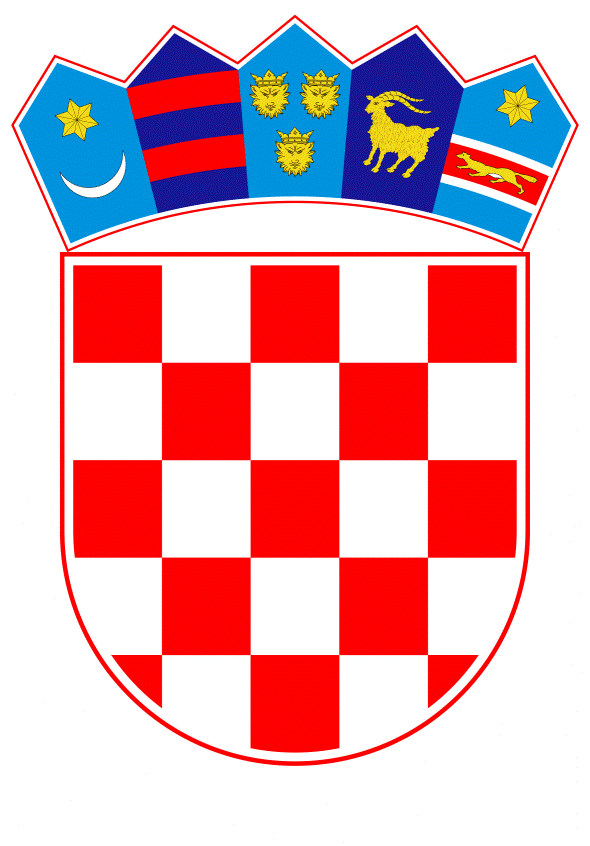 VLADA REPUBLIKE HRVATSKEZagreb, 6. svibnja 2021.       ____________________________________________________________________________________________________________________________________________________Banski dvori | Trg Sv. Marka 2  | 10000 Zagreb | tel. 01 4569 222 | vlada.gov.hrPrijedlogNa temelju članka 1., članka 8. i članka 31. stavka 2. Zakona o Vladi Republike Hrvatske („Narodne novine“, broj 150/11., 119/14., 93/16. i 116/18.), Vlada Republike Hrvatske je na sjednici održanoj ________ donijelaO D L U K Uo osiguranju novčane pomoći za nabavu kondenzacijskih bojlera i kondenzacijskih kotlova u zgradama oštećenima potresomI.Ovom Odlukom uređuje se osiguranje novčane pomoći Fonda za zaštitu okoliša i energetsku učinkovitost (u daljnjem tekstu: Fond) u svrhu nabave kondenzacijskih bojlera i kondenzacijskih kotlova u zgradama, na području Zagreba, Zagrebačke županije, Krapinsko-zagorske županije, Sisačko-moslavačke županije i Karlovačke županije, oštećenima potresima od 22. ožujka 2020. te 28. i 29. prosinca 2020.II.Financijska sredstva potrebna za provedbu ove Odluke u iznosu od 20.000.000,00 kuna za 2021. i 5.000.000,00 kuna za 2022. osigurana su u Financijskom planu Fonda za zaštitu okoliša i energetsku učinkovitost za 2021. godinu s projekcijama za 2022. i 2023. godinu na aktivnosti K200038 Program nabave kondenzacijskih bojlera, dok će se sredstva u iznosu od 7.000.000,00 kuna osigurati Odlukom o raspodjeli rezultata i načinu korištenja viška prihoda u 2021. III.Sredstvima iz točke II. ove Odluke nadoknadit će se vlasnicima/suvlasnicima oštećenih zgrada, stanova i obiteljskih kuća 80 % opravdanih troškova:kupnje kondenzacijskih bojlera, vlasnicima/suvlasnicima (fizičkim osobama-građanima) stanova i obiteljskih kuća s pojedinačnim etažnim bojlerima,kupnje kondenzacijskih kotlova kojima se zamjenjuju postojeći plinski kotlovi koji nisu kondenzacijski i to isključivo vlasnicima/suvlasnicima stambeno-poslovnih zgrada i višestambenih zgrada sa zajedničkim kotlovnicama koji su sukladno posebnom propisu zastupani po upravitelju zgrade. IV.Sudjelovanje Fonda u opravdanim troškovima kupnje jednog kondenzacijskog bojlera po stambenoj jedinici ne može iznositi više od 8.000,00 kuna.Sudjelovanje Fonda u opravdanim troškovima kupnje jednog kondenzacijskog kotla po stanu/poslovnom prostoru ne može iznositi više od 4.500,00 kuna odnosno sudjelovanje Fonda ne može iznositi više od 300.000,00 kuna po jednoj višestambenoj odnosno stambeno-poslovnoj zgradi.V.		Prednost pri dodjeli sredstava sukladno objavljenom javnom pozivu iz točke VI. ove Odluke ostvarit će prijavitelji na Javni poziv Fonda za sufinanciranje kupnje kondenzacijskih bojlera u okviru mjera ugradnje u zgrade/obiteljske kuće koje su oštećene u potresu od 22. ožujka 2020., objavljen 10. lipnja 2020., KLASA: 310-34/20-36/1, URBROJ: 563-04/45-20-1 (u daljnjem tekstu: Javni poziv) čija prijava je u cijelosti udovoljavala uvjetima Javnog poziva, ali nisu ostvarili pravo na sredstva Fonda zbog utroška raspoloživih sredstava.VI.U svrhu provedbe ove Odluke zadužuje se Fond objaviti javni poziv za dodjelu sredstava iz točke II. ove Odluke.VII.Ova Odluka stupa na snagu prvoga dana od dana objave u  „Narodnim novinama“.	   								 PREDSJEDNIK                                                                                                   mr. sc. Andrej PlenkovićKlasa: Urbroj: Zagreb, O B R A Z L O Ž E N J EDana 22. ožujka 2020. u 6:24 sati došlo je do snažnog potresa magnitude 5.5 prema Richteru s epicentrom 7 kilometra sjeverno od središta Zagreba (Markuševec) na dubini od 10 km, s posljedicom djelomičnog odnosno potpunog uništenja brojnih zgrada i građevina na području Grada Zagreba, Zagrebačke županije i Krapinsko-zagorske županije. Vlada Republike Hrvatske je dana 7. svibnja 2020. donijela Odluku o osiguranju novčane pomoći za privremenu i nužnu zaštitu i popravak zgrada oštećenih potresom na području Grada Zagreba i okolice (Narodne novine, broj 55/20). Temeljem predmetne Odluke Fond za zaštitu okoliša i energetsku učinkovitost (u daljnjem tekstu: Fond) raspisao je javni poziv za financiranje kupnje kondenzacijskih bojlera kojima se zamjenjuju postojeći bojleri koji nisu kondenzacijski u visini 80% opravdanih troškova a maksimalno u iznosu do 8.000,00 kuna i to vlasnicima oštećenih zgrada, stanova i obiteljskih kuća. Fond je za provedbu spomenutog Javnog poziva osigurao sredstva u iznosu od 41.000.000,00 kuna. Javni poziv je zatvoren te su sredstva u potpunosti iskorištena međutim ista nisu bila dostatna za financiranje svih pristiglih prijava na Javni poziv. Nadalje, dana 28. prosinca 2020. u 6:28 sati dogodio se jak potres s epicentrom kod Petrinje koji je prethodio razornom potresu 29. prosinca 2020. u 12:19 sati s epicentrom 5 km jugozapadno od  Petrinje, magnitude 6,2 prema Richteru.U svrhu nastavka aktivnosti te žurnije normalizacije života na područjima pogođenim potresima dana 22. ožujka te 28. i 29. prosinca 2020. kojom će se osigurati životni uvjeti najmanje na razini koju su građani imali prije nastupa potresa, u smislu osiguranja osnovnih stambenih preduvjeta u zgradama pogođenim potresom, ovom Odlukom uređuje se osiguranje novčane pomoći Fonda s ciljem nabave kondenzacijskih bojlera u zgradama oštećenima potresom na području Zagreba, Zagrebačke županije, Krapinsko-zagorske županije, Sisačko-moslavačke županije i Karlovačke županije. Radi provedbe ove Odluke Fond će raspisati novi javni poziv za nastavak sufinanciranja kupnje kondenzacijskih bojlera vlasnicima/suvlasnicima (fizičkim osobama građanima) stanova i obiteljskih kuća s pojedinačnim etažnim bojlerima, koje su oštećene usred potresa dana 22. ožujka 2020., ali i one oštećene u kasnijem potresu dana 28. i 29. prosinca 2020. Također, novim javnim pozivom Fond planira sufinancirati i kupnju kondenzacijskih kotlova kojima se zamjenjuju postojeći plinski kotlovi koji nisu kondenzacijski i to isključivo vlasnicima/suvlasnicima stambeno-poslovnih zgrada i višestambenih zgrada sa zajedničkim kotlovnicama koji su sukladno posebnom propisu zastupani po upravitelju zgrade, u zgradama oštećenima u potresima dana 22. ožujka te 28. i 29. prosinca 2020. Fond će predmetnim aktivnostima u zgradama koje su oštećene u potresu neposredno sudjelovati u jednoj od faza provedbe obnove, što predstavlja jedan od najviših prioriteta za građane zahvaćene štetom od potresa. Sudjelovanje Fonda u opravdanim troškovima kupnje jednog kondenzacijskog bojlera po stambenoj jedinici ne mogu iznositi više od 8.000,00 kuna. Sudjelovanje Fonda u opravdanim troškovima kupnje jednog kondenzacijskog kotla po stanu/poslovnom prostoru ne mogu iznositi više od 4.500,00 kuna odnosno više od 300.000,00 kuna po jednoj višestambenoj odnosno stambeno-poslovnoj zgradi.Za nabavu kondenzacijskih bojlera i nabavu kondenzacijskih kotlova Fond je osigurao sredstva u iznosu od 20.000.000,00 kuna za 2021. godinu i 5.000.000,00 kuna za 2022. godinu u Financijskom planu za 2021. godinu s projekcijama za 2022. i 2023. godinu na aktivnosti K200038 Program nabave kondenzacijskih bojlera, dok će se sredstva u iznosu od 7.000.000,00 kuna osigurati Odlukom o raspodjeli rezultata i načinu korištenja viška prihoda u 2021. godini. Slijedom navedenoga odlučeno je kao u izreci ove Odluke. Predlagatelj:Ministarstvo gospodarstva i održivog razvoja Predmet:Prijedlog odluke o osiguranju novčane pomoći za nabavu kondenzacijskih bojlera i kondenzacijskih kotlova u zgradama oštećenima potresom 